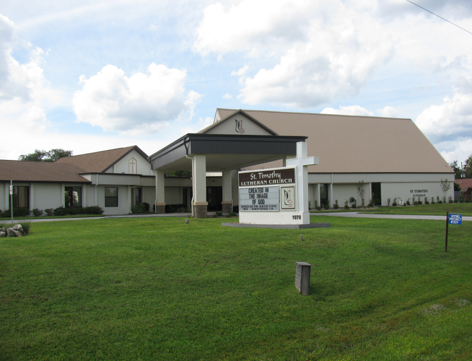 Pastor Joanie's MessageJesus, keep me near the cross, there's a precious fountain; free to all, a healing stream flows from Calv'ry's mountain.These are the first lines of a hymn that we often sing in Lent.  Does anyone besides me find it hard to stay near the cross in the midst of our busy lives and overloaded schedules?  Which is unfortunate since we need the cross most when we are busiest and find our busy schedules keeping us from participating in mid week Lenten meals and spiritual growth opportunities, as well as taking us away from worship opportunities on the weekend.  There are demands of household, jobs, family, friends, hobbies, and places to go and things to do.  Pastors are not immune to these distractions, but our absences are more noticed and harder to explain - but busy can interfere with our devotional time and time for personal study and reflection - no one notices if we do these very important things.The fact of the matter is - none of us can stay focused on Christ and near the cross on our own.  That is why we cry out, "Jesus, keep me near the cross!"  We need Jesus in our lives to help us set our priorities, avoid things that lead us away from His presence and time with Him,  and to help us focus on growing in our relationship with Christ and letting Him heal our wounds and soothe our anxieties.  God does not just call us into a relationship, but Christ promises to be with us and to send the Holy Spirit to help us make the right choices and serve as our divine counselor.Our Lenten journey began Ash Wednesday, February 22nd.  As we approach the empty tomb and prepare to come face to face with the risen Christ, let us turn to Christ and trust Him to be with us always - everywhere.  I pray that God will help each of us live our lives confident in the knowledge that He will help us live near the cross and He will help us reflect His light in a world desperate for this Good News.Blessed to be Traveling with All of You!	Pastor JoanieBeginning March 4th, the Saturday service time returns to 5pm.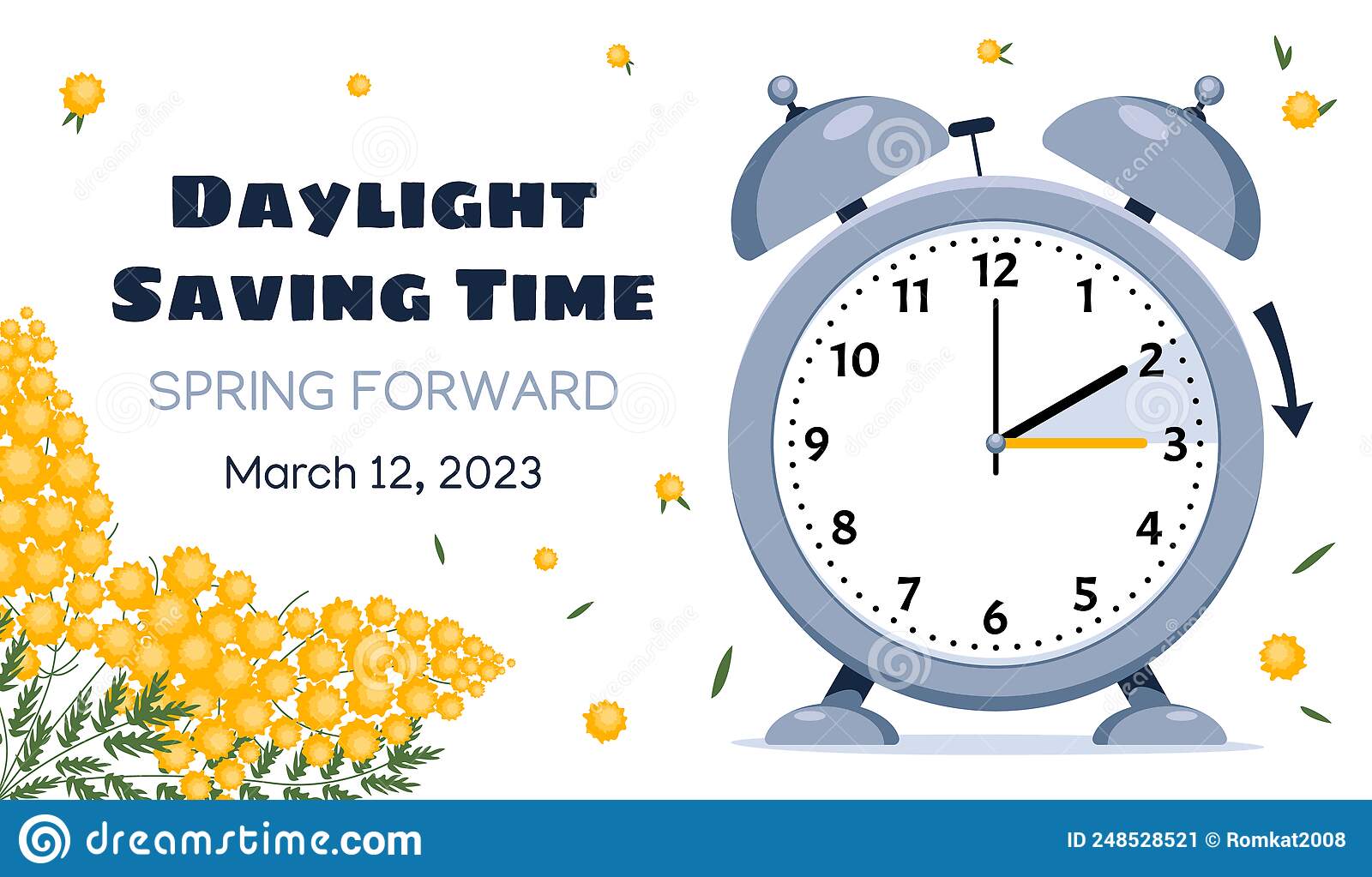 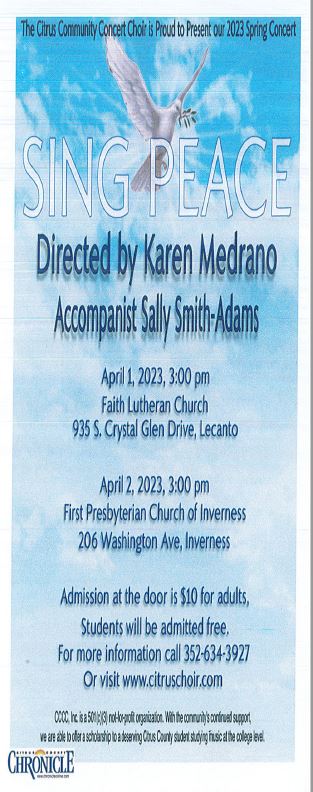 Just a Reminder if You Happen to Be the Last One Out of the Building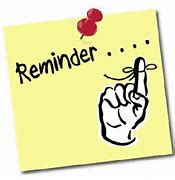 If you happen to find yourself the last one leaving the building – please go by one of the Lock-Up Check Lists that are located throughout the building. These are put up to help us to remember to check all the doors, restrooms, and thermostats etc. Thank You for helping us keep our building secure and our power bills down.Pinch & Praise PlanAt our Healthy Congregations Workshop - we were taught about the benefits of a "Pinch & Praise Box" where people can place their pinches (concerns) - but also their praise thoughts which would be responded to by person or persons (not Pastor Joanie) appointed by the Council.  All churches are encouraged to learn about this plan and to use it in our congregations.  You will have the opportunity to read about this in the next couple of newsletters and you will also have the opportunity after the New Year to ask questions and share your thoughts about the potential of this activity within the life of the church.  So.... please look at the chart and read the material - pray about the possibilities and be ready to engage when the time comes.  Thank You!Pastor Joanie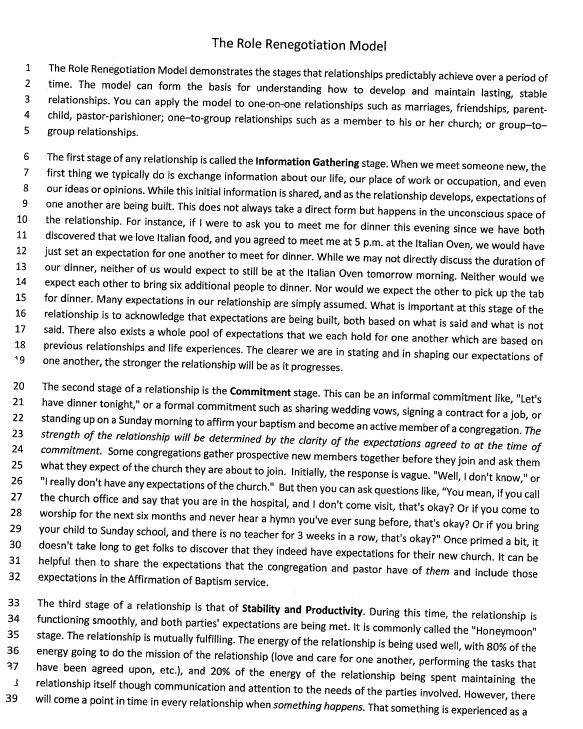 Some Brief – But Important Reminders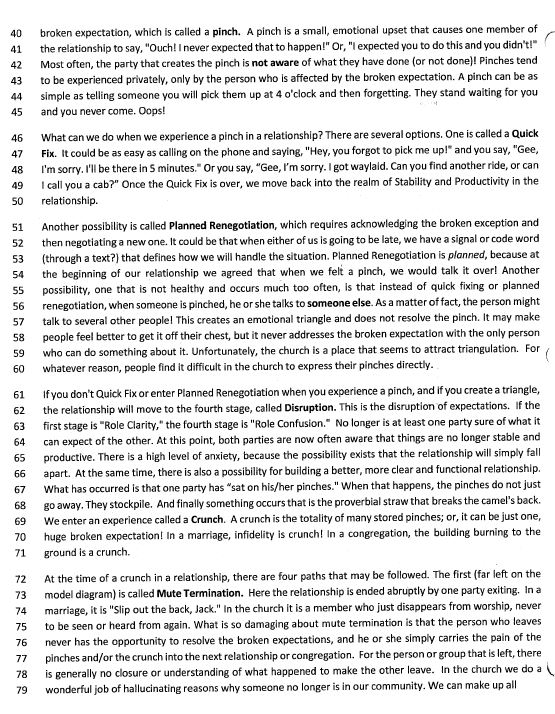 “Benevolence” is sent out of the church for things such as Lutheran Services, etc.BENEVOLENCE GUIDELINES, EFFECTIVE SINCE JANUARY 1, 2021Effective January 1, 2021, we will send all money given, for any and all benevolences each month, to the designated benevolence for that month. If you wish to give to a benevolence that is not the benevolence for the current month, you will need to send it directly to that benevolence. The Secretary can assist you with addresses of the benevolences. The Council and Treasurers thank you for your cooperation in this.Here is the List of Monthly BenevolencesIf you wish to give to them when they are not the monthly benevolence, please send your contribution directly to the address providedJanuary		Lutheran Services Florida			3627 W. Waters Avenue, Tampa, FL 33614February	Together in Mission – ELCA Outreach Projects 					Synod			3838 West Cypress Street, Tampa, FL 33607March		E-Nini-Hassee (Outdoor Therapeutic School for girls)			7027 E. Stage Coach Trail, Floral City, FL 34436 ‎April		The Path			21 S. Melbourne Street, 			Beverly Hills, FL 34465May			Lifetree Food Pantry			1501 SE US HWY 19, Crystal River, FL 34429June		Habitat for Humanity			Habitat for Humanity International: Citrus County Florida			322 West Lamar Street, Americus, GA 31709-3543July			Florida Disaster Relief			Florida Bahamas Synod, 3838 West Cypress Street,			Tampa, FL 33607August		ELCA Fund for Leaders			ELCA Gift Processing Center, P.O. Box 1806,			Merrifield, VA 22116-8000September	Nature Coast Ministries – Medical and Dental			7655 W. Gulf to Lake Highway, Crystal River, FL 34429October		World Hunger Appeal			Florida Bahamas Synod, 3838 West Cypress Street			Tampa, FL 33607November	Citrus County Blessings			Citrus County Harvest Inc 			P.O. Box 82, Lecanto, FL 34461December	Day Star			6751 W. Gulf to Lake Highway			Crystal River, FL 34429Thank You for helping us be better stewards of our funds and our volunteers’ time.Pastor Joanie                             POWER  OF  PRAYER  AND  INSPIRATION                                               “WE  CAN  DO  IT”                                               By Barbara Carson I am sure everyone has heard of “Rosie the Riveter”. This poster during World War II in 1943 symbolized a “ we can do it” and morale booster  theme.  I am taking it a little further and saying it can be an inspirational  image of what we can all do.This shows us how God shapes us.  We are unique and our own design. Philippians 4:13 says “I can do all things through Christ , because he gives me strength”.  Proverbs 16:3 says “Depend on the Lord in whatever you do and your plans will succeed”.God can bring us back to “youngness” (freshness)  as we draw closer to God.  Another word I learned was “In-spirited”  which can be a spirit of creativity producing things we thought  we were not capable of doing.  Another  phrase is  GRIND, GRIT, AND GRACE standing for strength, purpose and inspiration. You can put these all together and call it “ Synergy” which is uniting to create something greater.  That’s what God can do for you with the power of prayer.  Praise the Lord. 2023 Easter Food Box Supply List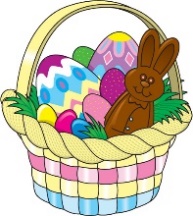 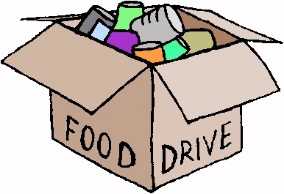 Wow! Time sure goes by fast. Seems like we just got done with Thanksgiving Food Boxes and we need to start collecting for Easter Boxes. We will continue to provide 40 food boxes and Easter baskets for their children for families in our community and will begin March 4, 2023. If you would like to request a box for a family member or friend, forms will be available on the table in the fellowship hall and need to be turned in to Patti Cyr (Box #139) no later than March 19th .Please purchase only these items (CHECK EXPIRATION DATES):Sugar						Canned FruitCanned Chicken				Canned Vegetables (corn/green beans)Canned Ham				PastaTuna						Spaghetti Sauce (preferred – canned)Soup						Instant PotatoesPeanut Butter				White RiceJelly						Gravy (prefer brown)Saltine crackers				Jello and PuddingMacaroni & Cheese			Canned ChiliBaked Beans (Canned)			Kool-Aid (individual packets)		Biscuit or Muffin MixOatmeal (prefer box with individual packets)Place food in designated bins under the table in the fellowship hall no later than Sunday March 26, 2023. Thanks so very much for the food, funds and help you, so willingly, donate for this activity.Packing of the food boxes will be March 30, 2023. A light lunch will be at Noon and packing will be done afterwards.Much thanks and blessing~Patti Cyr   Cell # 352-422-7313. Leave a message and I will return your call.NEEDED FOR EASTER BUCKETS (for food boxes)******Buckets (no baskets)Large Plastic Bags (to put buckets in)Easter GrassPlastic Easter Eggs (for buckets and egg hunt)****Individually wrapped candy for eggs (no chocolate) Easter Pencils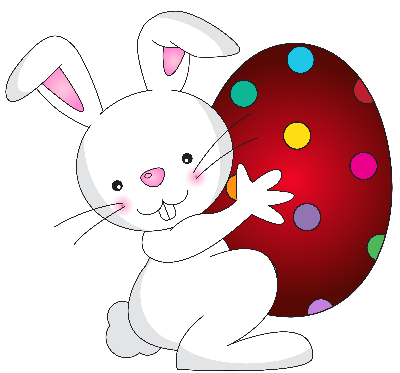 Easter ErasersCrayons 16oz, 24ct (large boxes can be divided)Large Crayons (for 3-4yr olds)Colored Pencils (for older children) Coloring/Activity Books (ages 3-10)Scratch Pads (like those we get in mail)Small Toys (like McDonald’s fun meal)Activity Books (for older teens -crosswords, Sudoku, etc.)Note: Many of the items can be found at Dollar Tree, Big Lots, Dollar General, Ollie’s, etc.)We will be assembling the buckets at my house on Wednesday, April 6th, so they can be matched with food boxes at church.Any questions, see me.Thank you, Kathy Burkett, Box #81**Note – No stuffed animals. We use our Teddy Bears. We do Easter Buckets for baby-18yrs; plus older, if they have developmental issues.Any additional buckets, not assigned to food boxes, will be taken to The Path and Daystar.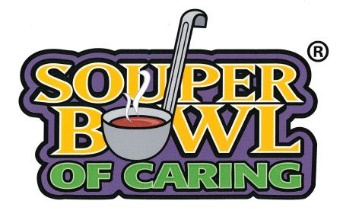 The Souper Bowl of Caring was a huge success and thanks to all who contributed by bringing in food. Although we didn’t accurately predict the winner, we collected 446 cans total. Our score was NFC-232, AFC-214. It was a very close score for sure. The actual score was 38-35, with the Chiefs (AFC) tomahawking the Eagles (NFC). The actual score was very close with 3 points separating them and it was a very exciting game. The cans were counted on February 12, while I was at Sunday School. Thank you so much, to those who helped Randy count the cans. The cans were then brought to LifeTree Church by Bill Dexter where they were very much appreciated. Thanks again to all who participated.Sincerely, Barbara Johnson, “The Coach”LIVESTREAMINGThe new equipment is up and running and we are in need of volunteers willing to be trained. If you are interested, please contact Barbara Johnson or Dick Kleinsmith.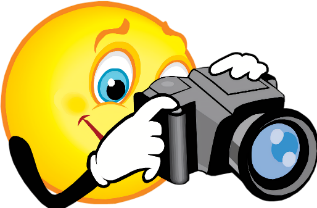 ATTENTION ST TIMOTHY FOLKS!We need volunteers to take photos at church events. These photos will go into the Vineyard Views and on the bulletin board outside the fellowship hall. You don’t have to be an expert photographer. Photos can be taken with your cell phone and either emailed to the office or stop by and we’ll pull them off your phone for you. WORLD’S GREATEST BABY SHOWER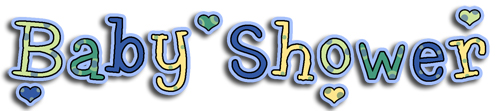 We have the fully loaded chests on display for everyone to see what your donations have accomplished.Again, Thank You for your donations and making our part of the World’s Greatest Baby Shower a success!Contact Lauri Burns 724-967-3691, box 150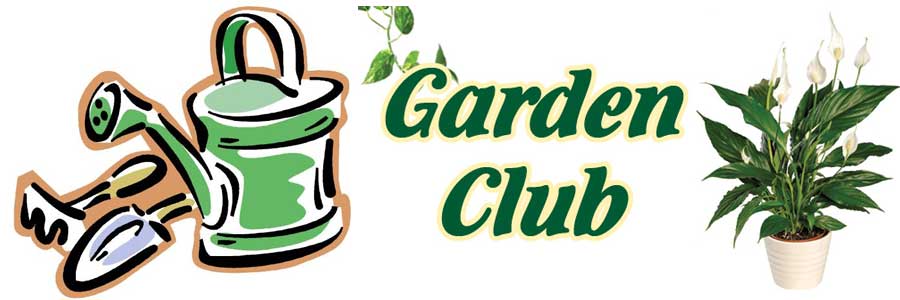 YARD SALE/ FUNDRAISERThe Garden Club of Crystal River will be holding a yard sale at Nancy Schneider’s home at 7227 West Avocado St. in Crystal River on March 10th and 11th from 8am-3pm. All proceeds will go towards a $1,000 scholarship given to a Crystal River High School Senior and a campership scholarship to Wekiva Camp.“CRAFT FAIR PLUS”On March 25th, we will be holding a “Craft Fair Plus” at Crystal Oak Civic Center House at 4958 W. Crystal Oaks Drive in Lecanto from 10am-3pm. Funds from this will go to our general fund and to support our Junior Garden Club at Crystal River Primary School.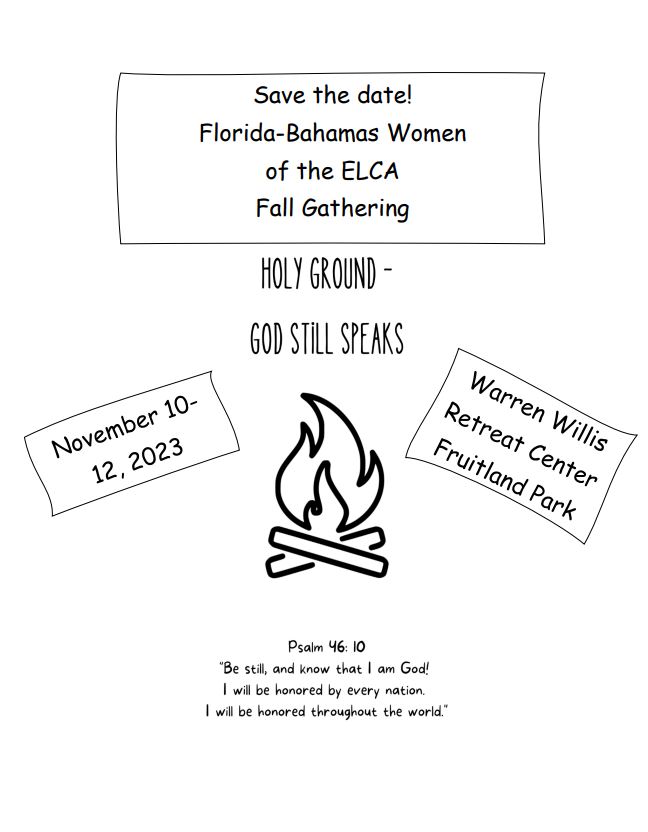 DEADLINESPlease be aware that if you have entries for the weekend worship bulletins/announcements you need to have them in on the Tuesday prior, as we are preparing and printing them no later than Wednesday. If you have submissions for the April 2023 Vineyard Views, please have them in to the office no later than end of day on Thursday, March 23, 2023 MOSTMOST looked at how we could help St. Timothy continue in all the outreach programs that we do. There are many St. Timothy family members that live alone and/or need help with simple things that they cannot do safely anymore. MOST would like to help you, if we can, by doing small jobs for you. Examples: cutting grass, power washing driveways, sidewalks, cleaning up outside garden, bushes, and so on. Call the office with your requests and we will look at each one to decide if MOST can help you make your day a little brighter.-Deacon FrankSERVING HANDSServing Hands is a new program to help members in our own congregation. Serving Hands is there for you if you need some help in the following areas: a meal brought to you, driving you to an appointment, a friendly visit, doing a household chore, communion brought to you, walking your dog, or picking up food for your pet, etc. These are one-time opportunities, not forever experiences. Please contact Carolyn Fialkowski at 814-392-4281, or Jean Fowler at 586-322-8337 if you need help. Please don’t hesitate to call. We want to serve you! Also, if you are willing to help with any of these services, there is a sign-up chart on the kiosk in the entrance way of the church or call one of these ladies.NEW  PRAYER GROUP NEWS!!!!!!OUR NEW PRAYER GROUP MEETS ON THURSDAYS AT 10:00 AT THE CHURCH. As stated before,  this new prayer group is open to both men and women and the main focus is on prayer of all types in a private and intimate way.    This is not a class or instructional group but Christians coming together to witness the Power of Prayer.  I did put up information on the kiosk in the narthex for interested people.  If you have any questions contact  Barbara Carson.  May the Lord direct your path to this inspiring and meaningful way to help ourselves and our congregation.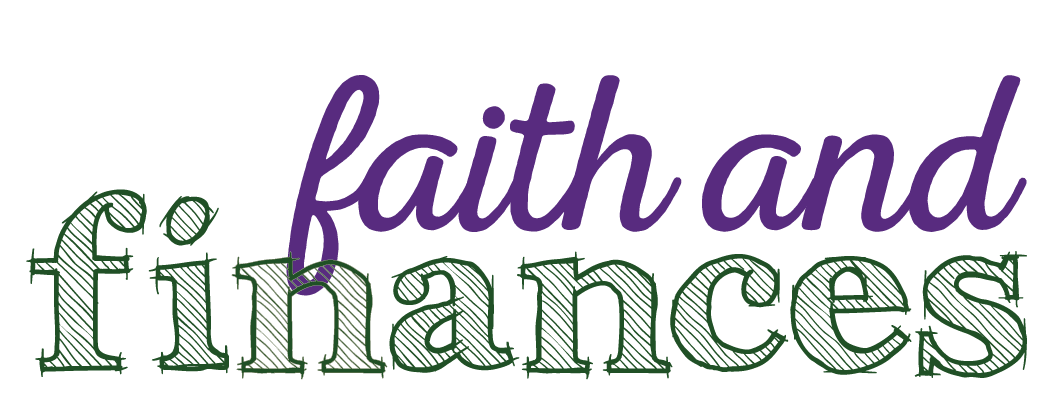 INFORMATION FROM THE FINANCE COMMITTEE AND YOUR TREASURERSSo far this year we are in a positive mode financially, and we hope to continue this trend barring any unexpected expenses.  We are most grateful to our members and friends who support our programs and their commitment to St. Timothy through their prayers, offerings, time and talents.PROPERTY COMMITTEECITY SEWER UPDATE- Ron Roecker will keep us updated when information is available.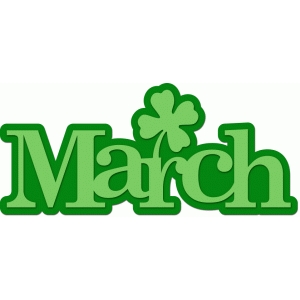 THRIVENT FINANCIAL NEWS FOR MARCH 2023$$$THRIVENT CHOICE DOLLARS®$$$     Thanks so much to our Thrivent Financial members and friends who direct their Thrivent Choice Dollars® to St. Timothy Lutheran Church.  When Thrivent Choice Dollars® are deposited into our church account they are available for activities and projects for our mission and ministry here at St. Timothy.  If you are an eligible Thrivent Financial member and have Choice Dollars® available, please call Thrivent (800-847-4836) and say “Thrivent Choice®” or go online to www.thrivent.com/thriventchoice and direct your dollars…hopefully to St. Timothy Lutheran Church in Crystal River.  For 2023 our church has received $287.00 through this program.  The following members designated their Dollars® to our church in January:Patti Cyr		Lynn Dively		Sue Nawrocki		          Gwen Pringle	        Veronica Yellico****REMINDER:  If you have Choice Dollars® remaining for 2022, please designate them by March 31, 2023.  Either use them or lose them!THRIVENT ACTION TEAMS   THRI     Thrivent Action Teams make it easy for you to bring people together to make a positive change in your community! When you see a need, apply to lead a volunteer team.  Once your idea is approved, a Thrivent Action Kit is delivered to your door. It’s packed with everything you need to help make your project a success. It even includes $250** in seed money to help get your project started. After you finish the project you report the results on-line to Thrivent.  This program is brought to you by Thrivent Financial because they believe that being wise with money and living generously go hand in hand. All your questions and requests for this funding program will be answered by going to Thrivent.com/actionteam.****Please note that Thrivent Financial funds accessed for all programs and activities involving St. Timothy Lutheran Church need to be approved by a Committee and the Congregational Council.  The following activities have been approved for 2023:  Easter Food Boxes and World’s Greatest Baby Shower.THE $250 IN SEED MONEY IS A GIFT FROM THRIVENT THAT WE CAN USE TO HELP WITH COMMUNITY OUTREACH AND PROJECTS INVOLVING OUR CONGREGATION.  THESE FUNDS ARE IN ADDITION TO OUR BUDGETED AMOUNTS AND OFFERINGS AND DONATIONS MADE BY OUR MEMBERS AND FRIENDS.Our Financial Representatives for answering questions and offering advice on Thrivent investments and products are:Katherine Gross in Gainesville, FL               Rachel E. Sams in Ocala, FL352-505-8905				      		       352-502-9391Katherine.gross@thrivent.com		      Rachel.mangum@thrivent.comL.W. R.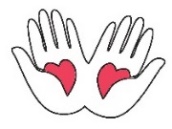 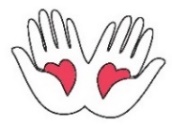 “Kit of the Month”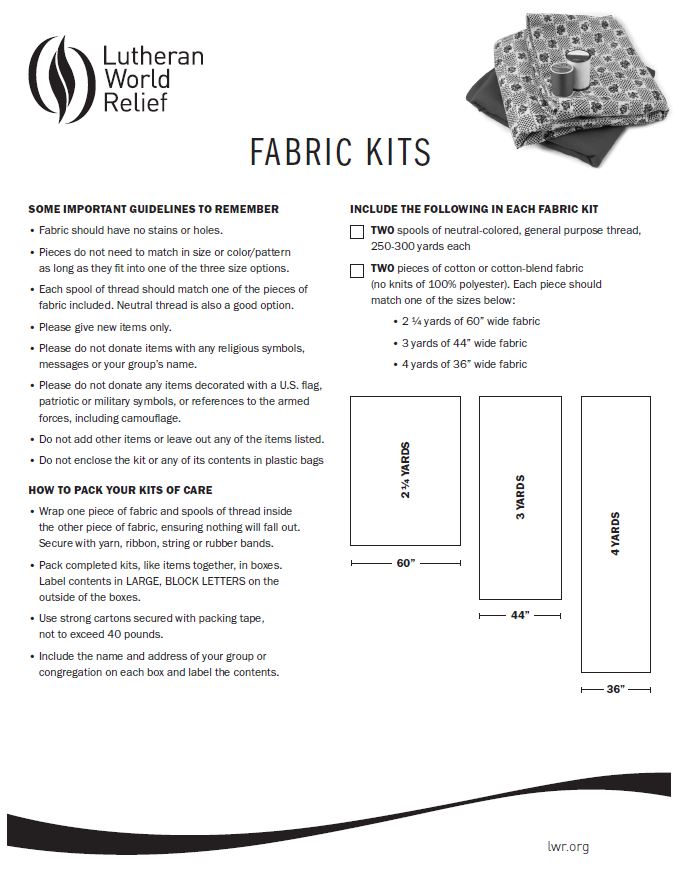 ST TIMOTHY’S WEBSITE Here is the St. Timothy website address: https://www.sttimlutherancrystalriver.com/There are links for the weekend’s services on the homepage. Please note that the links will change every week, since this is a YouTube file address; every service has its own link. Watch for an email with the updated links when they are ready. The video links for previous weekend's will still be available at the bottom of the webpage, as the links are updated each week. Please contact us if you would like a CD of any of the services to listen to. Be sure to check out our children’s artwork at the bottom of the home page. We hope to add more as they send it to us.Here is a link to Pastor Joanie's YouTube: 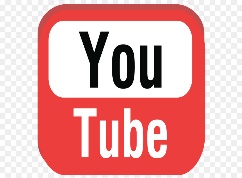 https://www.youtube.com/channel/UC5xrMj8-8_6iyR_KxjFAwRQ/videosFacebook more.See our Facebook page for information about upcoming events and Please feel free to message us with suggestions about content. -	Regina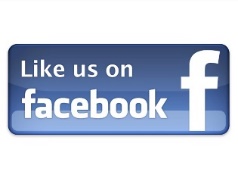 St. Timothy Evangelical Lutheran Church | Facebook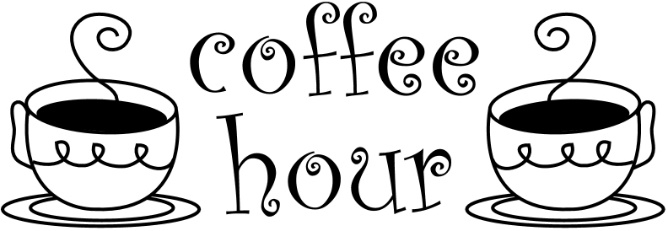 COFFEE HOURWe all enjoy getting together after the Sunday Service to visit and share what is going on in each other’s lives. The tasty treats make this time even more enjoyable! The problem is that there are only 3 people that steadily sign up and bring goodies in. And yes, we do have members drop off an occasional treat (and they are good, and we thank you), but we cannot count on that, so we have to make sure every Sunday is covered. Guess who does it then? So PLEASE, PLEASE PLEASE HELP US! Sign up on the kiosk in the entry way for a Sunday to bring treats. Treats do not have to be homemade. Store bought cookies, cakes, sweet breads, coffee cake, or donuts are just fine. You need to supply enough for 35. We have coffee and water, so if you would pick up tea, lemonade, or juice to supplement these, it would be nice. Randy and Carolyn don’t mind making the coffee, plating up your treat, serving and cleaning up. But if you want, you are welcome to do any or all! It’s a great way to serve your fellow brothers and sisters in our church. The Hospitality CommitteeSign up! Sign up ! Sign up! Sign up! Sign up!***********************************************************CITRUS BLESSINGS UPDATE***Next packing – Wednesday, March 1st at 10:00amFOOD PANTRYFood Pantry- is now operating every 2nd and 4th Tuesday of the month, from 9:30am-Noon.  We give out everything at this time.  The cupboards are bare.   We could basically use everything and anything.   Suggestions are essentials which would be- macaroni and cheese, canned meat- tuna and chicken, pasta, Chef Boyardee type pastas, beef stew, chili, canned fruit and canned vegetables.   We could also use cat food and dog food.You can also give monetarily by writing a check out to Life Tree Church or Barbara Johnson and putting food pantry in the memo line.  Then put the check in an envelope and put it in my mailbox #210.Thank you very much for anything and everything you can give us.Respectfully submitted, Barbara JohnsonHEALTHY START NEWS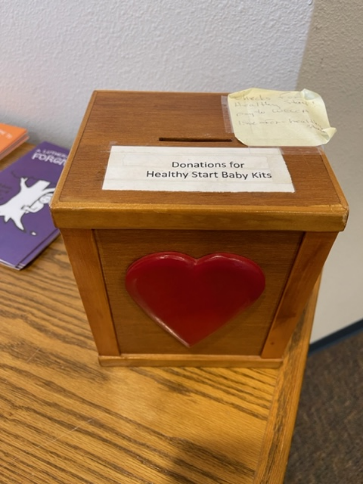 Carolyn Fialkowski is the new leader for Healthy Start outreach. Healthy Start packing will continue to be the first Monday of each month, at the new time 11:00 am.It costs about $300 a month to do a good job on the Healthy Start bags. These bags are needed and appreciated by the Health Department for new moms in our county- most of whom are seriously in need. Please help as you can by money donations (you can put it in the box on the table with the bulletins), cash or checks, made out to WELCA (put "healthy start" on the memo line), or by buying items on the list. Items currently needed: baby blankets, baby oil, baby shampoo, booties or socks, gentle soap, toy or teething ring, wash cloths. Please remember that in order to provide these bags each month, we need 13 of each item. A complete list can be found on the WELCA board, or you can request it from the office.The Sunshine Card Makers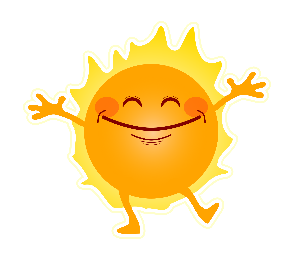 The Sunshine Card Makers meet the first Wednesday of each month, in the fellowship hall, at 11:30, at St. Timothy’s. Bring your lunch and join us in creating cards. Plenty of room for social distancing, and you are welcome to bring your own supplies if you wish. Thank you for the support.	-KathySenior Care ResourcesCaring.com is a free resource that provides comprehensive information on topics like financial support, and care options to family caregivers seeking information as they care for aging parents by AARP, The Administration for Community Living, The National Legal Resource Center, and Forbes, as well as referenced by many governmental agencies and organizations across the internet.https://www.caring.com/senior-living/memory-care-facilities/https://www.caring.com/senior-living/memory-care-facilities/floridahttps://www.caring.com/caregivers/alzheimers/https://www.caring.com/caregivers/dementia/WE HAVE SEVERAL HANDBOOKS ON DEMENTIA IN THE CHURCH LIBRARY, IF ANYONE WOULD LIKE INFORMATION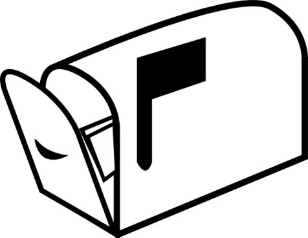 !!TWO THINGS ABOUT MAILBOXES!! CHECK THEM - even if you are not ready to return to worship, please come by during the week and check your mailboxes. We continue to try to keep everyone informed and connected, so we put things in the mailboxes – especially for folks that don’t have email addresses. SOOOO – please check your mailboxes.PUT MAIL IN CORRECT BOXES - Please make sure you only put mail in boxes that have a name under them. If you have something for people who have left and their name has been removed from the mailbox, please use their postal mailing address.Medical response :There is an instruction video on the Philips AED which we have on utube as follows: Youtube.com/watch?v=Zw78XnpjAGU or just go to utube and search.  Also there is a short video on utube from the American Heart for “hands only” CPR.  We do have first aid kits at church as well.  Don’t hesitate to reach out if you need help as there are congregational members that can help you.Directory UpdatesSmith, Leonese245 Sleepy Hollow Rd.Fall River, WI 53932Farewell-Mundy, Ninaninafarewell@gmail.comFUN FACTS ABOUT FOLKS OF ST. TIMOTHYThis month, Nina (Farewell) Mundy has written down a few fun facts to share with us.“I did not know my great great grandmother or my great grandmother. My great great grandmother had an old cookbook that she passed on to my great grandmother, who then passed it on to my grandmother. My grandmother passed it on to my mom; who eventually gave it to me.I have a New Testament Bible, that belonged to an S.G. Lewis, with the date February 8, 1816, written inside it. I also have a very old blue necklace.When I was about three years old we had a horse, named Queenie. One day my mom could not find me. I was out in the barn walking underneath the horse’s belly. She did not even kick me.”-Nina (Farewell) MundyHere are a few pictures from my life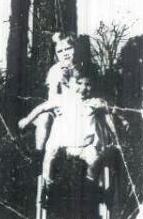 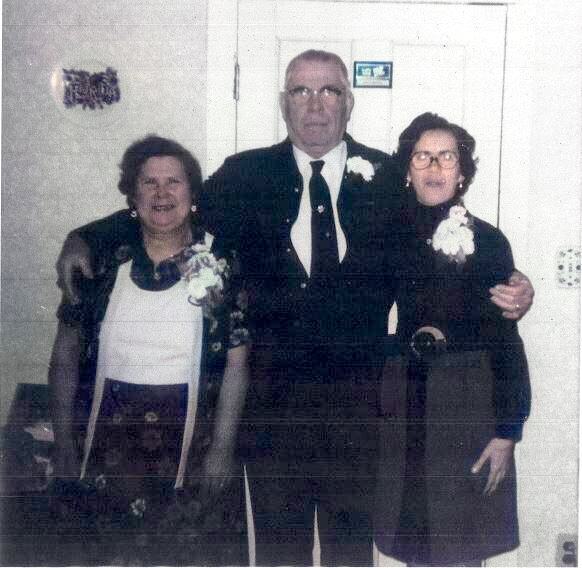 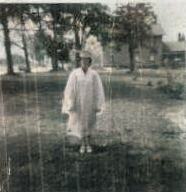 Taken 10/2/1951 in				18 yrs old -Graduation			                      Easter 1983New York			       Betty & Stillmon FarewellTop: me				               and meBottom: Ann Farewell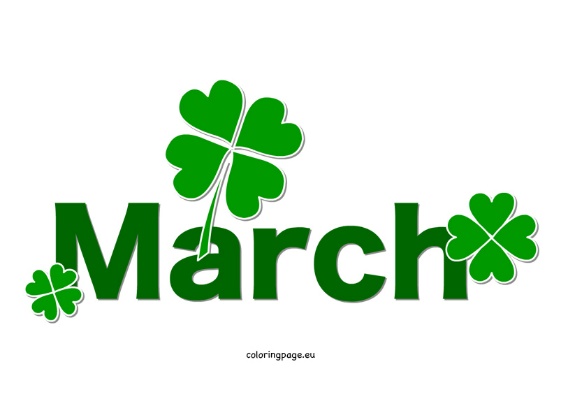 Chris Liquori				03/04Brenda Kenney			03/05Judith Lambert			03/06Lauri Burns				03/07Steven York				03/09Margo Blum				03/09Amelia Liquori			03/10Keith Johns				03/11Willard Cunningham		03/12Sharon Ricketts			03/13Jane Estep				03/16John Kenney				03/18Nina Mundy				03/22Leah Haussmann			03/25Avery Messier				03/26Bill Fullerton				03/31Birthday Blessings!March 2023Pastor Joan (Joanie) E. Holden                          1070 N. Suncoast Blvd.                                           Crystal River, FL 34429				Phone: 352-795-5325	Pastor Cell: 850-774-7730	Church cell: 352-422-3769			           Fax: 352-795-0468                                                     Email: crsttimothy@tampabay.rr.com                                                                                           Pastor: pastorsttimothy@tampabay.rr.com       	   Website: www.sttimlutherancrystalriver.com                              Deacon:  Frank HofstetterMusic Director: Church Secretary: Regina MendicinoSexton:  William “Bill” Dexter2022 Congregational Council                                 President:  Sarah “Sallie” Haley                       	Vice-President: Patie Pule						Secretary: Jean Fowler  		                                                                        Treasurers: Lynn Dively & Cheryl VanHorn				 Financial Secretary: Randy Holden & Dick Kleinsmith				Council Members: John Seasholtz, Barbara Johnson, Keith Johns, Carolyn Fialkowski, Ron Roecker, Andrea Mitchell, Pastor Joanie, Martie Jarrell, Michelle Roseland, Aidan Sisneros Weekly WorshipSaturdays 5pmSundays 9amCommunion available at both servicesChildren’s Sunday School, 9amAdult Sunday School 10:30amDrive-Up Communion 11-11:30amSaturday and Sunday Services - links ONLINESUNDAYMONDAYTUESDAYWEDNESDAYTHURSDAYFRIDAYSATURDAY110am - Blessings11:30 Card Makers4pm – Lent Svc5pm – Soup Supper210am -prayer group11:30 Miniatures  37:30 – Bulletin folders45pm Worship59am Worship, 9am Children’s SS,10:30 Adult SS11-11:30am D-U Communion611am Healthy Start784pm – Lent Svc5pm – Soup Supper910am -prayer group11:30 Miniatures  107:30am Bulletin Folders 8am-3pmGarden Club Yard Sale118am-3pmGarden Club Yard Sale9am MOST5pm Worship129am Worship, 9am Children’s SS, 10:30 Adult SS, 11-11:30am D-U Communion,1310:30 RUTH Circle5pm - Chimes141pm Garden Club154pm – Lent Svc5pm – Soup Supper1610am prayer group11:30 Miniatures  17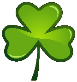 7:30am Bulletin Folders 185pm Worship199am Worship, 9am Children’s SS, 10:30am Adult SS 11-11:30am D-U Communion, 12- Council20211pm WELCA224pm – Lent Svc5pm – Soup Supper2310am prayer group11:30 Miniatures  247:30am Bulletin Folders 2510am-3pmGarden Club“Craft Fair Plus”5pm Worship269am Worship, 9am Children’s SS, 10:30am Adult SS 275pm - Chimes28294pm – Lent Svc5pm – Soup Supper3010am prayer group11:30 Miniatures  317:30am Bulletin Folders 